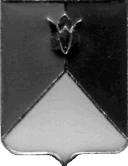 РОССИЙСКАЯ ФЕДЕРАЦИЯ  АДМИНИСТРАЦИЯ КУНАШАКСКОГО МУНИЦИПАЛЬНОГО РАЙОНАЧЕЛЯБИНСКОЙ  ОБЛАСТИРАСПОРЯЖЕНИЕот 05.03.2018 2018 г.  №142-рО разработке  стратегии социально-экономического развития Кунашакского муниципального района на период  до 2035 года, об утверждении положения и состава рабочей группы по разработке стратегии социально-экономического развития Кунашакского муниципального района до 2035 годаВ соответствии с Федеральным законом от 28.06.2014 № 172-ФЗ «О стратегическом планировании в Российской Федерации», Законом Челябинской области от 27.11.2014 № 63-ЗО «О стратегическом планировании в Челябинской области», Уставом Кунашакского муниципального района, постановлением администрации Кунашакского муниципального района от 01.12.2017 г. «О порядке разработки и корректировки стратегии социально-экономического развития Кунашакского муниципального района»:Создать рабочую группу по разработке  стратегии социально-экономического развития Кунашакского муниципального района  до 2035 года (далее – Стратегия).Утвердить Положение о рабочей группе по разработке  Стратегии 2035 года согласно приложению 1.Утвердить состав рабочей группы по разработке Стратегии  2035 согласно приложению 2.Рабочей группе разработать Стратегию до 2035 года.Утвердить календарный план работы над  Стратегией согласно приложению 3.Назначить  ответственным за формирование сводного итогового документа «Стратегия социально-экономического развития Кунашакского муниципального района до 2035 года» – ведущего специалиста управления экономики Бабамырзаева Р.О.2Начальнику отдела аналитики и информационных технологий Ватутину В.Р. обеспечить размещение настоящего распоряжения в официальных средствах массовой информации.Организацию выполнения настоящего распоряжения возложить на заместителя Главы Кунашакского муниципального района, по инвестициям, экономике и сельскому хозяйству Вакилова Р.Г.Контроль выполнения распоряжения оставляю за собой.Глава района                                                                                                    С Н АминовПриложение 1 К распоряжению администрацииКунашакского муниципального  районаот 05.03.2018 г. №142рПоложениео рабочей группе по разработке стратегии социально-экономического развития Кунашакского муниципального района до 2035 годаРабочая группа по разработке стратегии социально-экономического развития Кунашакского муниципального района до 2035 года (далее – рабочая группа) является консультативным органом, координирующим действия  бюджетных учреждений, индивидуальных предпринимателей, организаций независимо от организационно-правовой формы и формы собственности (далее – организаций), расположенных на территории Кунашакского муниципального района, населения по вопросам социально-экономического развития поселения.Рабочая группа в своей деятельности руководствуется правовыми актами Российской Федерации, правовыми актами Челябинской области, муниципальными правовыми актами, а также настоящим Положением.Деятельность рабочей группы основана на принципах равноправия, коллегиальности, гласности и добровольности участия членов рабочей группы в работе.При осуществлении своей деятельности рабочая группа может взаимодействовать с органами местного самоуправления Кунашакского муниципального района и органами местного самоуправления сельских поселений, входящих в состав Кунашакского муниципального района, организациями, политическими партиями и общественными, профсоюзными организациями и объединениями, а также населением.Основной целью рабочей группы является выработка предложений по решению актуальных кратко-, средне- и долгосрочных проблем социально-экономического развития Кунашакского муниципального района.Основными функциями рабочей группы являются:- организация и координация разработки стратегии социально-экономического развития Кунашакского муниципального района до 2035 года (далее Стратегии)  - определение ответственных исполнителей и сроков по формированию конкретных разделов Стратегии;- выявление и анализ важнейших проблем развития на долгосрочную перспективу Кунашакского муниципального района, выработка стратегии и тактики их решения, подготовка предложений по созданию правовых, экономических и организационных механизмов их реализации;- рассмотрение материалов, представленных для включения их в Стратегию.Рабочая группа в целях реализации своих функций имеет право:- запрашивать и получать в установленном порядке у федеральных органов исполнительной власти, органов государственной власти Челябинской  области, органов местного самоуправления Кунашакского муниципального района информацию по вопросам, отнесённым к компетенции рабочей группы;- приглашать на свои заседания представителей бизнеса, научной, социальной сферы и общественности, специалистов Администрации Кунашакского муниципального района;- создавать с привлечением квалифицированных специалистов экспертные комиссии для изучения и подготовки вариантов решения проблем социально-экономического развития Кунашакского муниципального района.Заседания рабочей группы проводятся по мере принятия главой Кунашакского муниципального района решения о разработке Стратегии и  внесении в неё изменений и (или) дополнений (корректировке).Для разработки вопросов, подготовки заседаний, проведения экспертных и аналитических работ, выработки рекомендаций по вопросам социально-экономического развития Кунашакского муниципального района рабочая группа может привлекать специалистов для консультаций, изучения, подготовки и рассмотрения вопросов по решению задач, возложенных на рабочую группу.По решению рабочей группы на ее заседание могут быть приглашены представители органов государственной власти, органов местного самоуправления, иные специалисты для представления необходимых сведений и заключений по рассматриваемым рабочей группой вопросам.Приложение 2к распоряжению администрацииКунашакского муниципального  районаот 05.03.2018 г. №142рСостав рабочей группы по разработке стратегии развития Кунашакского муниципального района до 2035 года Члены рабочей группыПриложение 3к распоряжению администрацииКунашакского муниципального  районаот 05.03.2018 г. №142рПлан-графикработы над стратегией социально-экономического развитияКунашакского муниципального района1.Председатель рабочей группыАминов С.Н.Глава Кунашакского муниципального района2.Заместитель председателя рабочей группыВакилов Р.Г.заместитель Главы Кунашакского муниципального района по инвестициям, экономике и сельскому хозяйству1.Платонов А.В.председатель Собрания депутатов Кунашакского муниципального района2.Басыров М.К.заместитель Главы Кунашакского муниципального района по финансовым вопросам, руководитель Финансового управления администрации района3.Аюпова Р.Ф.заместитель Главы Кунашакского муниципального района по социальным вопросам4.Салихова М.Н.Заместитель Главы муниципального района по земле и имуществу – руководитель Управления имущественных и земельных отношений администрации района5.Мухарамов Р.Я.заместитель Главы муниципального района по ЖКХ, строительству и инженерной инфраструктуре6.Янтурина Г.Г.помощник главы муниципального района7.Багаутдинова В.Ш.руководитель аппарата администрации Кунашакского муниципального района8.Абдрахманова О.Р.исполняющий обязанности начальника правового Управления9.Макмулова А.Р.руководитель Управления образования администрации района10.Кадырова А.З.руководитель Управления социальной защиты населения11.Аюпова Ф.Г.заместитель руководителя Управления образования администрации района12.Хасанов С.В.исполняющий обязанности руководителя Управления культуры, спорта, молодежной политики и информации13.Репина Ю.Р.главный специалист Управления культуры, спорта, молодежной политики и информации14.Рахматуллин Р.А.главный врач ГБУЗ «Районная больница с. Кунашак»15.Муллаярова П.Л.заведующая организационно-методическим кабинетом ГБУЗ «Районная больница с. Кунашак»,16.Ахметова А.А.заместитель руководителя Финансового управления17.Саитхужин А.С.начальник бюджетного отдела Финансового управления18.Юсупова Д.Ф.начальник отдела имущественных отношений19.Низамова Ю.М.начальник отдела земельных отношений20.Фаткуллина А.Р.начальник отдела бухгалтерского учета и отчетности Управления имущественных и земельных отношений21.Джалилова Л.Г.начальник отдела - главный архитектор отдела архитектуры и градостроительства22.Гиззатуллин А.А.исполняющий обязанности руководителя Управления по ЖКХ, строительству и энергообеспочению23.Махмутов В.Ж.начальник отдела экологического контроля администрации района24.Секретарь рабочей группыБабамырзаев Р.О.Ведущий специалист Управления экономикиНаименование этапов работыСроки исполненияОрганизационный этап:- определение содержания Стратегии и ответственных лиц за подготовку информации для включения в СтратегиюДо 11.04.2816г.Аналитический этап:- анализ социально-экономического положения Кунашакского муниципального района  за предшествующий период (не менее 5-х лет);- выявление проблем социально-экономического развитияКунашакского муниципального района  и конкурентных преимуществ района;- оценка действующих мер по улучшению социально-экономического положения поселения;- анализ сильных и слабых сторон (SWOT-анализ)Кунашакского муниципального района .11.04-18.04.2018 г.Этап Целеполагания:определение главной цели, стратегических приоритетов и задач Стратегии социально- экономического развития.18-28 апреля 2018 годаЭтап Проектирования:- формирование системы мероприятий Стратегии, перечня инвестиционных проектов и т.д.;-определение ресурсного обеспечения Стратегии28.04-25.05 2018 годаЭтап обсуждения проекта Стратегии:- опубликование проекта Стратегии в официальных источниках органа власти района (официальный сайт или средства массовой информации).- проведение круглых столов и публичных слушаний.- сбор, анализ, внесение предложений и дополнений в Стратегию.25.05-30.06 2018 годаЭтап утверждения Стратегии социально-экономического развития Советом Кунашакского муниципального районаиюль 2018 г.